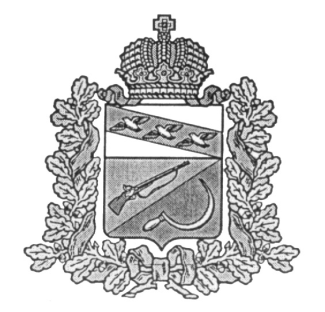 АДМИНИСТРАЦИЯЩИГРОВСКОГО  РАЙОНА  КУРСКОЙ  ОБЛАСТИП О С Т А Н О В Л Е Н И Еот  26  ноября  2020 г.  №  493Об организации  сельскохозяйственной микропереписи  2021 года на территории Щигровского района Курской областиВо исполнение постановления Правительства Российской Федерации «Об организации сельскохозяйственной микропереписи 2021 года» от 29 августа 2020 г. №1315, постановления Администрации Курской области  «Об организации сельскохозяйственной микропереписи 2021 года на территории Курской области» от 12 ноября  2020 г. №1121- па   и в целях организации  подготовки  и проведения сельскохозяйственной микропереписи на территории Щигровского  района Курской области, администрация Щигровского  района Курской области П О С Т А Н О В Л Я Е Т:1. Создать Комиссию по подготовке и проведению сельскохозяйственной микропереписи 2021 года на территории Щигровского района Курской области и утвердить ее состав (приложение №1).2. Утвердить положение о Комиссии по подготовке и проведению сельскохозяйственной микропереписи 2021 года на территории Щигровского района Курской области (приложение №2).3. Оказывать содействие специалистам Щигровского отдела статистических работ, региональных счетов и балансов, ведения Статистического регистра  в подборе помещений, пригодных для обучения и работы лиц, осуществляющих сбор сведений об объектах сельскохозяйственной микропереписи , хранения переписных листов и иных документов сельскохозяйственной микропереписи.4. Разместить настоящее постановление на официальном Интернет-сайте муниципального образования «Щигровский район» Курской области (адрес Web-сайта: http://shigry.rkursk.ru) в информационно-коммуникационной сети «Интернет».5. Рекомендовать главам поселений Щигровского муниципального района Курской области:-  предоставить в адрес Территориального органа Федеральной службы государственной статистики по Курской области информацию о землепользователях, проживающих на территориях  муниципальных образований, с указанием площади земли, закрепленной за ними,  и поголовья скота, актуализированными  по состоянию на 1 июля 2020 года на основании данных личных подсобных хозяйств;-  оказывать содействие специалистам Щигровского отдела статистических работ, региональных счетов и балансов, ведения Статистического регистра в привлечении граждан Российской Федерации, проживающих на территориях  муниципальных образований,  к сбору сведений об объектах сельскохозяйственной микропереписи.  6. Контроль за исполнением настоящего постановления возложить на заместителя Главы администрации Щигровского района – начальника управления аграрной политики, земельных и имущественных правоотношений Петрова М.В.7. Настоящее постановление вступает в силу со дня его опубликования.Глава Щигровского района Курской области                                                                               Ю.И. Астахов                                                                            Приложение №1                                                                            к постановлению администрации                                                                                                      Щигровского  района                                                                              от 26 ноября 2020 г.  № 493Состав комиссии по подготовке и проведению сельскохозяйственной микропереписи 2021 года на территории Щигровского района Курской области Петров Михаил Васильевич – заместитель Главы администрации Щигровского района Курской области – начальник управления аграрной политики, земельных и имущественных правоотношений – председатель КомиссииАниканова Ирина Николаевна – специалист - эксперт Щигровского отдела статистических работ, региональных счетов и балансов, ведения Статистического регистра (по согласованию).Рузина Ирина Андреевна – главный специалист - эксперт по информационной и  кадровой работе управления аграрной политики, земельных и имущественных правоотношений  (секретарь комиссии) Коровяков Юрий Николаевич - руководителю ОБУ «Межрайонная ветеринарная станция» (по согласованию)Моисеев Павел Юрьевич – директор ОКУ «ЦЗН города Щигры и Щигровского района» (по согласованию)Иевлев Владимир Валерьевич –  заместитель начальника отдела участковых уполномоченных полиции Межмуниципального отдела Министерства внутренних дел Российской Федерации "Щигровский" (по согласованию)Арцыбашев Евгений Николаевич - начальник Щигровского ОВО – филиала ФКГУ «УВО ВНГ России по Курской области» (по согласованию)Маслова Елена Александровна – главный редактор АУ Курской области «Редакция газеты «Районный вестник» (по согласованию) Демидова Елена Анатольевна – заместитель начальника управления аграрной политики, земельных и имущественных правоотношений – начальник отдела экономики и бухгалтерского учета Гатилова Роза Никитична - заместитель начальника управления аграрной политики, земельных и имущественных правоотношений администрации Щигровского района Краснобаев Александр Геннадьевич – начальник юридического отдела администрации Щигровского района  Татаренкова Ирина Николаевна – главный специалист – эксперт по растениеводству управления аграрной политики, земельных и имущественных правоотношений администрации Щигровского района Густоваров Сергей Вячеславович - главный специалист – эксперт по имуществу управления аграрной политики, земельных и имущественных правоотношений администрации Щигровского района                                                                            Приложение №2                                                                            к постановлению администрации                                                                                                      Щигровского  района                                                                              от 26 ноября 2020 г.  № 493Положениео Комиссии по подготовке и проведению сельскохозяйственной микропереписи 2021 года на территории Щигровского района Курской области Общие положения1.1. Комиссия  по подготовке и проведению сельскохозяйственной микропереписи 2021 года  на территории Щигровского района Курской области  (далее - Комиссия) образована для обеспечения согласованных действий органов исполнительной власти  Курской области, территориальных органов федеральных органов исполнительной власти, органов местного самоуправления Щигровского района Курской области, предприятий, организаций и учреждений, расположенных на территории Щгровского района,  при организации и проведении сельскохозяйственной микропереписи 2021 года.1.2. Комиссия в своей деятельности руководствуется законами и иными нормативными правовыми актами Российской Федерации, Курской области, настоящим положением.2. Задачи и функции Комиссии2.1. Основными задачами Комиссии являются:- обеспечение взаимодействия органов исполнительной власти Курской области, территориальных органов федеральных органов исполнительной власти и органов местного самоуправления Щигровского района Курской области предприятий, организаций и учреждений, расположенных на территории Щгровского района, при решении вопросов подготовки и проведения сельскохозяйственной микропереписи 2021 года на территории Щигровского райцона Курской области;- оперативное решение вопросов, связанных с подготовкой и проведением сельскохозяйственной микропереписи 2021 года на территории Щигровского  района  Курской области2.2. Комиссия для решения возложенных на нее задач осуществляет следующие функции:- рассматривает вопросы, связанные с организацией и проведением сельскохозяйственной микропереписи 2021 года на территории Щигровского  района Курской  области;- заслушивает отчеты должностных лиц, ответственных за выполнение мероприятий по организации и проведению сельскохозяйственной микропереписи 2021 года на территории Щигровского района Курской области.3. Структура, руководство Комиссии3.1. Состав Комиссии утверждается постановлением администрации Щигровского района Курской области.	3.2. В состав Комиссии входят председатель Комиссии, его заместитель,секретарь и члены Комиссии.Председатель Комиссии осуществляет руководство деятельностью Комиссии. Он принимает решение о созыве Комиссии, определяет перечень и порядок рассмотрения обсуждаемых вопросов, распределяет обязанности между ее членами, несет ответственность за выполнение возложенных на Комиссию задач. В отсутствие председателя Комиссии его полномочия осуществляет заместитель председателя Комиссии.	Членами Комиссии являются представители территориальных органов федеральных органов исполнительной власти и органов местного самоуправления Щигровского района Курской области, общественных организаций и иных организаций. Организационное  обеспечение деятельности Комиссии осуществляется секретарем.4. Порядок работы Комиссии.4.1. Заседания Комиссии проводятся по мере необходимости. Секретарь уведомляет членов Комиссии и приглашенных о дате, месте и времени проведения очередного заседания Комиссии и его повестке, обеспечивает участников необходимыми материалами не позднее, чем за 3 рабочих дня до заседания Комиссии.4.2. На заседание Комиссии при необходимости приглашаются руководители и должностные лица хозяйствующих субъектов  и главы муниципальных образований, участвующих в подготовке и проведении сельскохозяйственной микропереписи 2021 года.4.3. Заседание Комиссии является правомочным, если на нем присутствует не менее половины от общего числа  членов Комиссии..4.4. Решения Комиссии принимаются простым большинством голосов присутствующих на заседании членов Комиссии путем открытого голосования.  В случае равенства голосов решающим является голос председательствующего на заседании Комиссии, а в его отсутствие – заместителя председателя Комиссии.4.5. Решения Комиссии оформляются протоколами  в течение пяти рабочих дней со дня проведения заседания Комиссии. Протоколы подписываются председателем  Комиссии а в его отсутствие - заместителем председателя Комиссии.